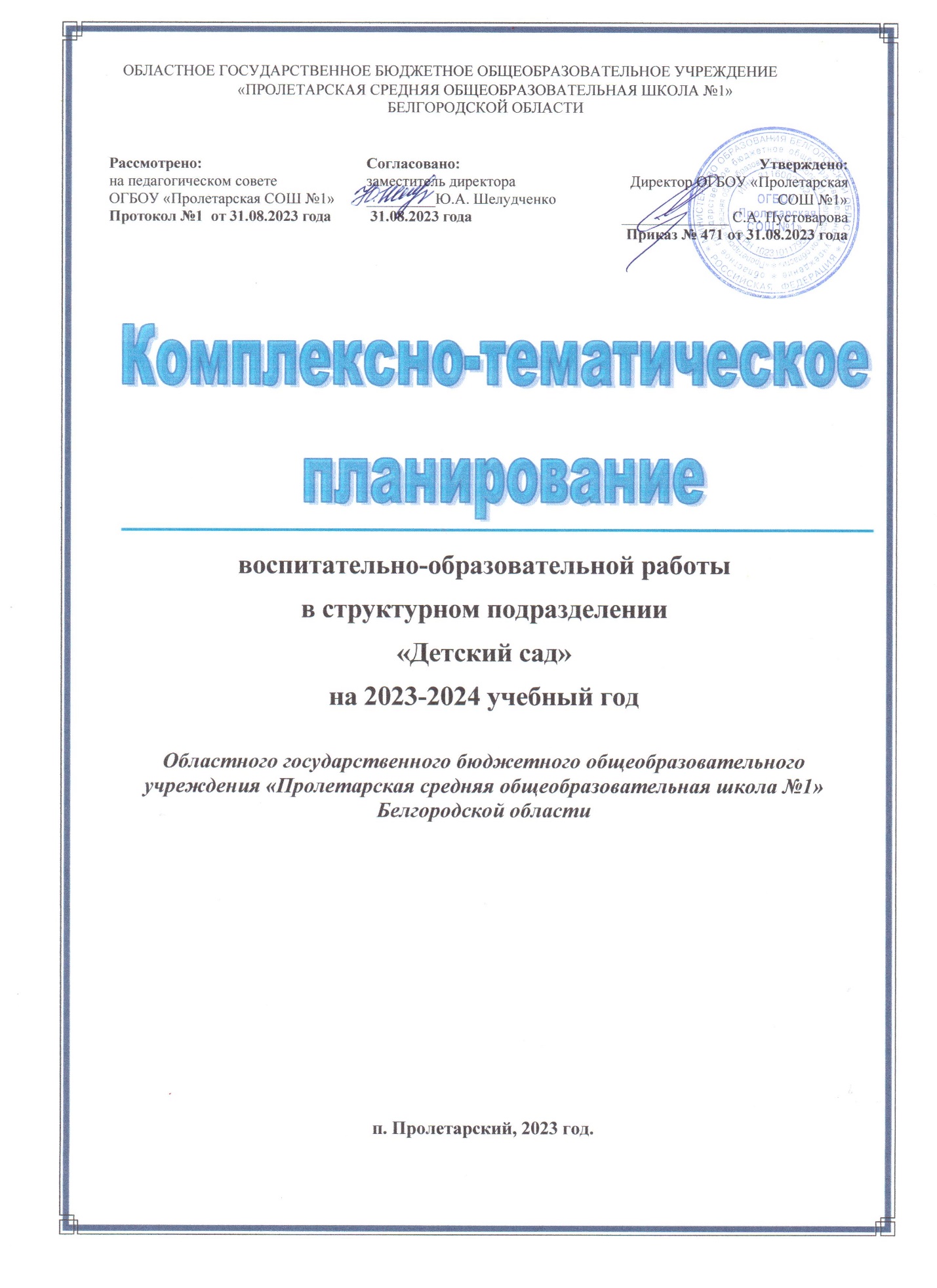 ОБЛАСТНОЕ ГОСУДАРСТВЕННОЕ БЮДЖЕТНОЕ ОБЩЕОБРАЗОВАТЕЛЬНОЕ УЧРЕЖДЕНИЕ«ПРОЛЕТАРСКАЯ СРЕДНЯЯ ОБЩЕОБРАЗОВАТЕЛЬНАЯ ШКОЛА №1» БЕЛГОРОДСКОЙ ОБЛАСТИКомплексно-тематическое планирование  воспитательно-образовательной работыв структурном подразделении «Детский сад» на 2023-2024 учебный годПериодыТемаСодержание работыИтоговое мероприятиеСентябрь1-я и 2-янедели«День знаний»Развивать познавательный интерес, интерес к школе, к книгам. Закреплять элементарные знания детей о школе, о том, зачем нужно учиться, кто и чему учит в школе  и т.д. Формировать представления о профессии учителя и «профессии» ученика, положительное отношение к этим видам деятельности.Фотовыставка«Мои родители – школьники»»Сентябрь3-я и 4-янедели«Лес, словно терем расписной»Закреплять знания детей о временах года, систематизировать представления об осени. Познакомить детей с грибами, ягодами; уточнять представления о значении леса в жизни человека; закрепить знания о правилах безопасного поведения в природе. Воспитывать умение видеть красоту осени, любоваться ею. Выставка«Осенние фантазии»Октябрь 1,2 неделя «Бабушка, любимая моя!»Дать первичные представления о том, что в России отмечается день пожилого человека 1 октября; формировать представления о родственных отношениях в семье (сын, дочь, мама, папа, бабушка, дедушка); формировать чувство семейной сплоченности на основе представлений о семье, ее составе, взаимоотношениях, обязанностей в семье;Выставка рисунков «Бабушка рядышком с дедушкой»Беседа «Дорогие мои старики»Музыкально-литературная гостиная «Стихи и песни для бабушек и дедушекОктябрь 3,4 неделя «Осень золотая. Животный мир осенью»Расширять представления об осени. Продолжить знакомить с сельскохозяйственными профессиями. Закреплять знания  о правилах безопасного поведения в природе; о временах года, последовательности месяцев  в году. Воспитывать бережное отношение к природе. Расширять представления об особенностях отображения осени в произведениях искусства. Развивать интерес к изображению осенних явлений в рисунках, аппликации. Расширять представления детей об осенних хлопотах животных, насекомых и птиц, учить умению понимать влияние природных явлений на жизнь животных. Закреплять знания детей о диких животных: внешний вид, где живут, чем питаются, как передвигаются, как готовятся к зиме. Воспитывать доброжелательное отношение к животным.Музыкальное развлечение«Осень, осень в гости просим»Совместная выставка поделок из природного материала.«Щедрая осень»Ноябрь1,2 неделя «Россия - что в имени твоём»Расширять представления детей о родной стране, о государственных праздниках. Сообщить интересные сведения об истории России. Углублять и уточнять представления о Родине - России. Поощрять интерес детей к событиям, происходящим в стране, воспитывать чувство гордости за её достижения. Закреплять знания о флаге, гербе и гимне России. Расширять представления о Москве – главном городе, столице России.Экскурсия в школьный музейНоябрь3-я и 4-янедели«Моя семья и ее традиции»Продолжить знакомить детей с традициями семьи. Закрепить представление о том, что такое «Семейное древо». Закреплять знание детей об общественном празднике «День матерей». Учить доброму, внимательному отношению к матери. Формировать теплые чувства к самому дорогому человеку к маме. Воспитывать чувство доброты, уважения, отзывчивости, любви. Учить детей поддерживать беседу, выражать положительные эмоции.Музыкальное развлечение«Пусть всегда будет мама»Декабрь1-я и 2-янеделиЗимушка - зима в гости к нам пришла.Закреплять знания детей о временах года, систематизировать представления о зиме. Углубить знания детей о зимних явлениях природы. Закрепить знания о правилах безопасного поведения зимой. Воспитывать умение видеть красоту зимы, любоваться ею. Расширять представления детей о зимней жизни животных, насекомых и птиц, учить умению понимать влияние природных явлений на жизнь животных. Закреплять знания детей о диких животных: внешний вид, где живут, чем питаются, как передвигаются, как зимуют. Воспитывать доброжелательное отношение к животным. Закрепить знание признаков зимы (снег, снегопады, холод, заснеженность деревьев, застывание воды - лед); свойств снега (холодный, рассыпчатый, лепиться, хрупкий снежный шар.Совместная выставка поделок «Зимняя фантазия»Декабрь3-я и 4-янеделиНовый год к нам идет!Привлекать детей к активному разнообразному участию в подготовке к празднику и его проведении. Поддерживать чувство удовлетворения, возникающее при участии в коллективной предпраздничной деятельности. Знакомить с основами праздничной культуры. Формировать эмоционально положительное отношение к предстоящему празднику, желание  активно участвовать в его подготовке. Поощрять стремление поздравить близких с праздником, преподнести подарки, сделанные своими руками. Продолжить знакомить с традициями празднования Нового года в различных странах.Музыкальное развлечение«Новогоднее волшебство»Выставка детского творчества.«Художница Зима!»Январь2 –я и 3-я неделиЗима и зимние каникулы.«Народные святочные традиции».Систематизировать представления детей о зимних явлениях зимой, учить устанавливать связь между температурой воздуха, состоянием воды, земли, растений, жизни животных, птиц. Учить замечать и давать эстетическую оценку зимним пейзажам. Объяснить  детям смысл народных праздников под общим названием «Святки» - Рождества, Крещения, рассказать, как христианство пришло на Русь.  Формировать чувства патриотизма и уважения к прошлому своей Родины, формировать представление о значимости крещения, принятия православия.Развлечение «Коляда, коляда, отворяй ворота»Январь4-я неделя«В здоровом теле здоровый дух»Расширять представления детей о зимних забавах (катание на коньках, ледянках, лыжах, игра в хоккей, лепка снежной бабы), закрепить в сознании детей понятие «спорт» и важности его в жизни и здоровье человека. Вызвать интерес к разным видам спорта, развивать двигательную активность детей. Воспитывать потребность в ЗОЖ, регулярных занятиях спорта.Спортивное развлечение «Мама, папа, я спортивная семья»Февраль1-я и 2-янедели«Все работы хороши»Закрепить знания детей о разнообразных профессиях, их названии и роде деятельности; активизировать словарь детей соответствующими словами. Воспитывать уважение к труду взрослых, желание выбрать профессию.Фотовыставка «Все работы хороши»Февраль3-я неделяНаша армия самая мирная.Продолжать расширять представления детей о Российской армии. Рассказывать о трудной, но почётной обязанности защищать Родину, охранять её спокойствие и безопасность; о том, как в годы войн храбро сражались и защищали нашу страну от врагов прадеды, деды, отцы.  Воспитывать в духе патриотизма, любви к Родине. Знакомить с разными родами войск (пехота, воздушные, танковые войска), боевой техникой. Расширять гендерные представления, формировать у мальчиков стремление быть сильными, смелыми, стать защитниками Родины; воспитывать у девочек уважение к мальчикам  как будущим защитникам Родины.Спортивное развлечение«Наша армия сильна, охраняет мир она!»Февраль4-янеделяМасленичные гулянияЗнакомство с традицией проведения народного праздника Масленица. Развивать духовно – нравственные качества, такие как доброта, великодушие, миролюбие, чуткость и внимание друг к другу. Воспитывать чувство патриотизма с опорой на русские традиции.Круглый стол «Широкая масленица»Март1-я и 2-янеделяМеждународный женский день.Организовать все виды детской деятельности (игровой, коммуникативной, трудовой, познавательно исследовательской, продуктивной, музыкально художественной, чтения) вокруг темы семьи, любви к маме, бабушке. Привлекать детей к изготовлению подарков маме, бабушкам, воспитателям, способствовать созданию у детей положительных эмоциональных переживаний и радостного настроения от праздника. Развивать гендерное представление, формировать у мальчиков представление о том, что мужчины должны внимательно и уважительно относиться к женщинам, девочкам. Закреплять представления детей о навыках поведения в разнообразных ситуациях, формировать умение давать оценку поступкам литературных героев, своим поступкам, поступкам своих товарищей.Музыкальное развлечение«8 марта – мамин праздник»Выставка детского творчества.«Маме на радость!»Март3,4 неделя«Красота весенней природы»Установление связей между явлениями неживой и живой природы (пригревает солнце, тает снег, появляются почки на деревьях и кустах).Закреплять знания о признаках весны. Наблюдать за первыми цветущими культурными растениями (тюльпан, нарцисс).  Обратить внимание на красоту цветущего сада. Продолжать воспитывать умение видеть красоту природных явлений.Познакомить детей с разнообразием насекомых, выделив их общие признаки. Воспитывать доброе отношение к маленьким соседям по планете.Коллективное изобразительное творчество«Весна пришла»Апрель 1,2 неделя«Космические путешествия»Познакомить с ближайшей и самой крупной звездой – Солнце. Расширить представление детей о профессии космонавта, воспитывать уважение к этой профессии, учить фантазировать и мечтать.Рассматривание картинок о полете в космос животных и человека.Вызвать у детей интерес  к космическому пространству.Коллективная  аппликация«Путешествие в космос»Апрель 3,4 неделя«Пасхальный перезвон»Развивать представление о важнейшем празднике православных христиан – Пасхе. Знакомить с народными обычаями, традициями празднования этого праздника на Белгородчине. Воспитывать уважение к православной вере.Музыкальное развлечение «Пасхальный перезвон»Выставка детского творчества«Пасха светлая, Пасха красная»Май1-я, 2-янеделя День ПобедыВоспитывать детей в духе патриотизма, любви к Родине. Расширять знания  о героях Великой Отечественной войны, о победе нашей страны в войне. Знакомить с памятниками героям Великой Отечественной войны.  Рассказывать детям о воинских наградах дедушек, бабушек, родителей. Рассказывать о преемственности поколений защитников Родины: от древних богатырей до героев Великой Отечественной войны.Спортивно-досуговое развлечение«Мы правнуки твои, Победа!»Фотовыставка«Мой прадед, всю войну прошёл!»Май3-я и 4-янедели«Неделя детской книги»МониторингВводить детей в мир художественного слова. Вызывать у детей интерес к книгам, их рассматриванию самостоятельно и со взрослыми. Воспитывать бережное отношение к книге.Театрализованное представление«Кошкин дом»Июнь 1-я и 2-янеделиДети на планете!Продолжать знакомить с жизнью детей в различных странах, закрепить представление о том, что дети это будущее планеты, нужно жить в мире, уважая традиции всех народов. Привлекать детей к активному и разнообразному участию в жизни детского сада. Поддерживать чувство удовлетворения, возникающее при участии в коллективной деятельности.Развлечение«Счастливое детство»Фотовыставка «Улыбка детей»Июнь 3-я и 4-янеделиЗдравствуй, лето красное!Обобщить и систематизировать представление о лете, о летних растениях и жизнедеятельности животных в это время года; уточнить представление о некоторых видах сельскохозяйственного труда летом. Развивать связную речь, умение говорить ясно; воспитывать желание делиться своими знаниями и воспоминаниями со сверстниками.Закрепить знания детей о том, что есть растения лекарственные и ядовитые и без разрешения взрослых растения никогда нельзя трогать.Объяснить детям правила поведения при встрече с опасными насекомыми. Продолжать формировать элементарные представления о способах взаимодействия с   животными: наблюдать за животными, не беспокоя их и не причиняя им вреда; кормить животных только с разрешения взрослых; не гладить чужих животных; не приносить животных домой без разрешения взрослых; не брать на руки бездомных животных. Продолжить учить безопасному поведению с бездомными животными.Спортивное развлечение«Путешествие в «Спортландию»Сюжетно – ролевая игра«Зоопарк»Июль1-я и 2-янеделиСтрана дружбыУточнить представления детей о том, что значит «уметь дружить»- умение вместе играть, делиться игрушками. Научить осмысливать и оценивать ситуацию, самостоятельно понимать мотивы поведения и соотносить эти мотивы существующим нормам поведения. Познакомить с пословицами и поговорками о дружбе. Воспитывать умение слушать собеседника, не бояться высказывать свою точку зрения, чётко отвечать на поставленные вопросы. Продолжать развивать диалогическую речь.Развлечение«Мы веселые ребята будем дружбой дорожить!»Выставка детского творчества «Я и мои друзья»Июль3-я и 4-янеделиБезопасность во время летних забав.Формировать навыки безопасного поведения в подвижных играх и при пользовании спортивным инвентарем. Обсудить с детьми различные опасные ситуации, которые могут возникнуть при играх во дворе; научить детей предвидеть и по возможности избегать их. Закрепить знания детей о том, что игры на улице запрещены, можно играть во дворах дома, но там где нет транспорта. Прятаться за стоящими во дворе машинами очень опасно. Рассказать детям о правилах поведения на водоемах, о том, что входить в воду, плавать, можно, если рядом взрослые. Нельзя долго купаться, даже если вода кажется очень теплой. Закреплять знание детей о правилах  поведения при грозе. Рассказать о необходимости первой помощи.  Воспитывать доброе отношение к окружающим людям и пострадавшему.Спортивно – досуговое мероприятие«Осторожно, Лето!»Август1-я и 2-янеделиВежливый пешеходСовершенствовать знания «Дорожной грамоты» . Дать представления о знаках «сервиса» : «Телефон», « Автозаправочная станция», « Пункт технического обслуживания», «Пункт питания», «Пункт медицинской помощи» Продолжить знакомить детей с элементарными дорожными знаками (пешеходный переход, островок безопасности, можно кататься на велосипедах, катание на велосипедах запрещено, больница, светофор).Рассказать детям о том , что если зеленый цвет светофора замигал, переходить дорогу строго запрещено, так как он предупреждает о том что скоро загорится красный свет. Учить детей кататься на велосипедах в отведенных для этого местах. Во дворах дома. Воспитывать осторожность во время катания на велосипедах.Музыкально-познавательное развлечение «Азбука пешехода для всех без исключения»  Выставка детского творчества «Безопасный пешеход»Август3-я и 4-янеделиБелгородчина – наша малая родина!Формировать личность  ребёнка не просто как гражданина сообщества, но именно как гражданина Белгородской области, как человека, который уважает, любит, ценит и пропагандирует культуру родного края.  Познакомить  с районом, в котором они живут,  историческими местами и памятниками. Детям объяснить, в честь кого они воздвигнуты. Закрепить знание  названий своего села, своей улицы. Объяснить, что у каждого есть родной дом, место, где он родился и живёт. Целенаправленно знакомить детей  с родным краем. Помочь растущему человеку открывать Родину в том, что ему близко и дорого — в ближайшем окружении. Расширить круг представлений о родном крае, дать о нем некоторые доступные для ребенка исторические сведения, показав всё, что свято чтут люди, — значит раздвинуть горизонты познаваемого, заронив в детское сердце искорку любви к Родине.Фольклорное развлечение«Веселые посиделки»Выставка детского творчества «Рукодельница»